أنسخ :ضَ  -     ضا  -     ضو  -    ضي  -  نِضالٌ    -  رِضى  -......................................................................................ط  -    طا  -    طو  -    طي  -    طفلٌ  -    طاوِلَةٌ  -    يَطيرُ  -....................................................................................... أكتُبُ  أسماﺀ  الصُّوَر  :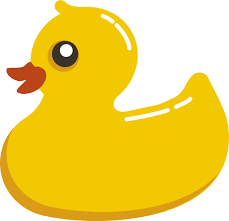 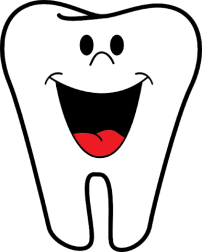 ....................                                  ......................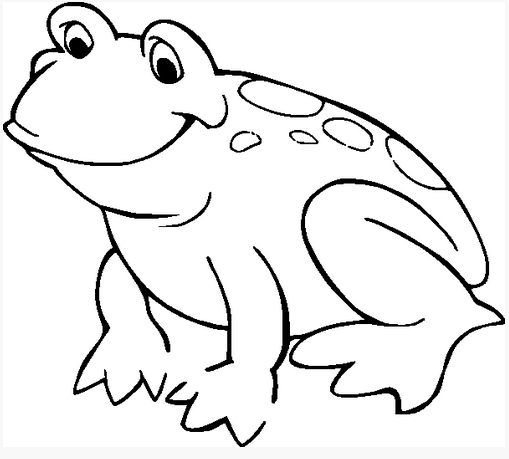 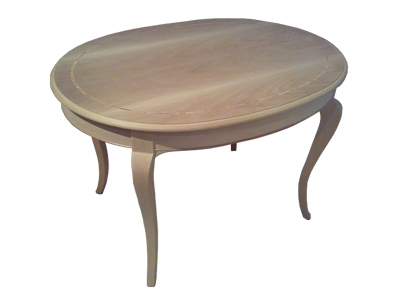 ...................                                   ................- قراﺀة   ونسخ  :رَدَّ   -   رَضَّ  -   طَبَّلَ   -  تَبَّلَ  -  رَسَـمَت  نِضالُ  طِفلًا  عابِسَ  الوَجهِ  .الطِّفلُ  الجوعانُ   يَنامُ  تـَحتَ  الدَّرَجِ   ............................................................................................................................................................................................................................إملاﺀ  :   ردَّ  -  رَضَّ  -  طَبَّلَ  -  تَبَّلَ -رَسَـمَت  نِضالُ   طِفلًا   عابِسَ  الوَجهِ.الطِّفلُ   الجوعانُ   يَنامُ   تَحتَ  الدّرَجِ  .‏‏        مدرسة دومينيكان لسيدة الداليفراند عاريا- لبنانالصّف الأوّل الأساسي             أيّار - الاسبوع الثّالث    الاسم: ...............................أ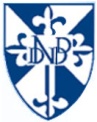 